        ΠΑΝΕΠΙΣΤΗΜΙΟ  ΠΕΛΟΠΟΝΝΗΣΟΥ                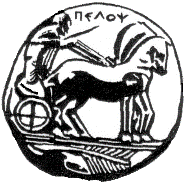           ΣΧΟΛΗ ΚΑΛΩΝ ΤΕΧΝΩΝ          ΤΜΗΜΑ ΘΕΑΤΡΙΚΩΝ ΣΠΟΥΔΩΝ                                  Βασιλέως Κωνσταντίνου 21 & Τερζάκη           		           Τ.Κ.21 100  Ναύπλιο                                                   Δελτίο τύπου    Το Τμήμα Θεατρικών Σπουδών Πανεπιστήμιο Πελοποννήσου (Ναύπλιο)σας προσκαλεί στην Επιστημονική Ημερίδα με θέμα: 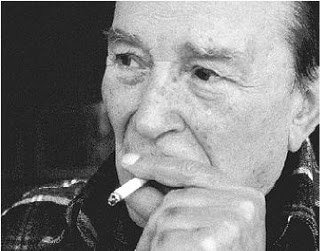 Ιάκωβος ΚαμπανέλληςΤιμώντας –ένα χρόνο μετά τον θάνατό του- τον μεγάλο Έλληνα θεατρικό συγγραφέαΠαρασκευή 8 Ιουνίου 2012 Κεντρικό κτήριο Πανεπιστημίου αίθουσα Λήδα Τασοπούλου (Ναύπλιο) Ο πρύτανης Θ. ΠαπαθεοδώρουΗ πρόεδρος Β. ΜπαρμπούσηΟι διδάσκοντες & οι φοιτητές του τμήματοςΟργάνωση Ημερίδας: Βαρβάρα ΓεωργοπούλουΣυνεργάτες: Τζένη Αρσένη, Χριστίνα Ζώνιου, Άννα ΜαυρολέωνΧορηγοί της ημερίδας:Δήμος Ναυπλιέων/ Δ.Ο.Π.Π.ΑΤ. Δήμου Ναυπλιέων - D. Waste http://www.d-waste.com - Μεσόγειος Α.Ε.Επεξεργασία Νερού και Αποβλήτων - Αδιάντη Boutique HotelΠρόγραμμα Ημερίδας : Ιάκωβος ΚαμπανέλληςΠρωινή Συνεδρία: Έναρξη 11 π.μ.Πρόεδρος: Άλκηστις Κοντογιάννη 
                                                   Χαιρετισμοί :Εκπρόσωπος του ΔήμουΘεόδωρος  Παπαθεοδώρου (Πρύτανης Πανεπιστημίου Πελοποννήσου)Βάσω  Μπαρμπούση (Πρόεδρος του Τμήματος Θεατρικών Σπουδών Πανεπιστημίου Πελοποννήσου)·      Κατερίνα Μπρεντάνου:  Από την «Αυλή των θαυμάτων» του 1957 στην Ελλάδα των θαυμάτων του 2012.Τραγούδι: «Μανούλα μου» στίχοι Ι. Καμπανέλλη μουσική Μ. Χατζιδάκι από το έργο «Παραμύθι χωρίς όνομα»Ερμηνεύει η φοιτήτρια του Τμήματος Ευτυχία Μόσχου·     Κωστούλα Καλούδη: «Στέλλα»: σύγκριση με τα διεθνή κινηματογραφικά πρότυπα .·     Αθανάσιος Μπλέσιος: Το έργο του Ιάκωβου Καμπανέλλη ως αντικείμενο μελέτης και αναφοράς.·     Βαρβάρα Γεωργοπούλου: Ο τραγικός μύθος στην δραματουργία του Ιάκωβου  Καμπανέλλη.Αναλόγιο: απόσπασμα από το έργο «Γράμμα στον Ορέστη»Ερμηνεύει η πτυχιούχος του Τμήματος Μαρία Μάλλιου·      Άννα Μαυρολέων: Ο πολιτικός λόγος του Ι. Καμπανέλλη στο έργο το «Μεγάλο μας Τσίρκο».·     Τζένη Αρσένη:  «…το τραγούδι είναι μια κουβέντα που τρελάθηκε…»Συζήτηση Απογευματινή Συνεδρία: Έναρξη 5μ.μ.Πρόεδρος:  Βάσω ΜπαρμπούσηΑναλόγιο: απόσπασμα από το έργο «Το Μεγάλο μας Τσίρκο (3η του Σεπτέμβρη)Ερμηνεύουν οι φοιτητές του τμήματος: Έλενα Γεωργίου, Ανδρέας Κόκκινος, Μάκης Μεζόπουλος, Θάλεια ΤσιάραΣκηνοθετική επιμέλεια: Τζένη Αρσένη,  Επιλογή αποσπάσματος: Άννα ΜαυρολέωνΤραγούδι: «Το Μεγάλο μας Τσίρκο» στίχοι  Ι. Καμπανέλλη μουσική Σ. ΞαρχάκουΕρμηνεύουν οι φοιτήτριες του τμήματος: Έλενα Γεωργίου, Χριστίνα Κωστέα, Ερασμία Μακρίδη, Μιχαλίτσα Ράμμου·  Γιώργος Πεφάνης: Από την οικονομία της μελαγχολίας στη μελαγχολία της οικονομίας. Εξουσία, χρήμα και  ηθική στα «Τέσσερα πόδια του τραπεζιού» του Ι. Καμπανέλλη.·  Κυριακή Πετράκου: Η γυναίκα στο έργο του Ιάκωβου Καμπανέλλη.Αναλόγιο: αποσπάσματα από τα έργα «Βίβα Ασπασία» & «Μια Συνάντηση»Ερμηνεύουν ηθοποιοί του Δημοτικού Θεάτρου Ναυπλίου: Γιάννα Βασιλείου – Ελπίδα Κομιανού·  Γιάννης Σολδάτος: Η προσφορά του Ι. Καμπανέλλη στον Κινηματογράφο.·  Θάνος Φωσκαρίνης: Ο Ιάκωβος Καμπανέλλης ως δοκιμιογράφος.Τραγούδι: «Άσμα Ασμάτων» στίχοι Ι. Καμπανέλλης μουσική Μίκης Θεοδωράκης από το «Μαουτχάουζεν»Ερμηνεύει η φοιτήτρια του τμήματος Ευτυχία ΜόσχουΑναλόγιο: απόσπασμα από το έργο «Κρυφός ήλιος» (πρώτη σκηνική παρουσίαση)Σκηνοθετική επιμέλεια: πτυχιούχος του τμήματος Παναγιώτης Περλέγκας,Sound design: Γιώργος ΑλεξίουΕρμηνεύουν: Δημήτρης Μόσχος, Παναγιώτης ΠερλέγκαςΣτρογγυλή ΤράπεζαΚατερίνα Καμπανέλλη, Γιάννης Δεγαϊτης, Κώστας Καζάκος, Μαρία Κωνσταντάρου, Τάκης ΤζαμαριάςΣυντονισμός συζήτησης:  Βαρβάρα ΓεωργοπούλουΤα μουσικά κομμάτια της ημερίδας συνοδεύουν στο πιάνο η Τζένη Αρσένη και στην κιθάρα η φοιτήτρια  Στέλα Τζαμπαζίδου.Οι φοιτητές του 3ου έτους παρουσιάζουν σκηνές από τα έργα του Ι. Καμπανέλλη: «Η ηλικία της νύχτας» & «Αόρατος Θίασος»                                                                         Σκηνοθετική Επιμέλεια: Χριστίνα Ζώνιου
  Κατάλογος Συμμετεχόντων·         Αρσένη Τζένη: Σκηνοθέτις - Διδάσκουσα  τμ. Θεατρικών Σπουδών Πανεπιστημίου Πελοποννήσου·         Γεωργοπούλου Βαρβάρα: Λέκτορας τμ. Θεατρικών Σπουδών Πανεπιστημίου Πελοποννήσου·         Δεγαϊτης Δεγαϊτης: Ηθοποιός·         Ζώνιου Χριστίνα: ΕΕΔΙΠ τμ. Θεατρικών Σπουδών Πανεπιστημίου Πελοποννήσου·         Καζάκος Κώστας: Ηθοποιός - Σκηνοθέτης·         Καλούδη Κωστούλα: Λέκτορας τμ. Θεατρικών Σπουδών Πανεπιστημίου Πελοποννήσου·         Καμπανέλλη Κατερίνα: Σκηνογράφος·         Κοντογιάννη Άλκηστις: Καθηγήτρια τμ Θεατρικών Σπουδών Πανεπιστημίου Πελοποννήσου·         Κωνσταντάρου Μαρία: Ηθοποιός·         Μαυρολέων Άννα: Διδάσκουσα τμ. Θεατρικών Σπουδών Πανεπιστημίου Πελοποννήσου·         Μπαρμπούση Βάσω: Αναπληρώτρια Καθηγήτρια τμ. Θεατρικών Σπουδών Παν. Πελοποννήσου·         Μπλέσιος Αθανάσιος: Επίκουρος τμ. Θεατρικών Σπουδών Πανεπιστημίου Πελοποννήσου·         Μπρεντάνου Κατερίνα: Δρ. Θεατρολογίας-Σχολικός Σύμβουλος Φιλολόγων·         Πετράκου Κυριακή: Αναπληρώτρια Καθηγήτρια τμ. Θεατρικών Σπουδών Πανεπιστημίου Αθηνών·         Πεφάνης Γιώργος: Επίκουρος Καθηγητής τμ. Θεατρικών Σπουδών Πανεπιστημίου Αθηνών·         Σολδάτος Γιάννης: Ιστορικός Κινηματογράφου·         Τζαμαργιάς Τάκης: Σκηνοθέτης – ΕΕΔΙΠ Παιδαγωγικού τμ. Πανεπιστημίου Αθηνών·         Φωσκαρίνης Θάνος: Ποιητής – ΘεατρολόγοςΣυμμετέχοντες στα αναλόγια και τα τραγούδια·         Αλεξίου Γιώργος: Sound design·         Βασιλείου Γιάννα: Ηθοποιός Δημοτικού Θεάτρου Ναυπλίου·         Γεωργίου Έλενα: Φοιτήτρια τμ. Θεατρικών Σπουδών Πανεπιστημίου Πελοποννήσου·         Κόκκινος Ανδρέας: Φοιτητής τμ. Θεατρικών Σπουδών Πανεπιστημίου Πελοποννήσου·         Κομιανού Ελπίδα: Ηθοποιός Δημοτικού Θεάτρου Ναυπλίου·         Κωστέα Χριστίνα: Φοιτήτρια τμ. Θεατρικών Σπουδών Πανεπιστημίου Πελοποννήσου·         Μακρίδη Ερασμία: Φοιτήτρια τμ. Θεατρικών Σπουδών Πανεπιστημίου Πελοποννήσου·         Μάλλιου Μαρία: Ηθοποιός/Θεατρολόγος, πτυχ. του τμ. Θεατρικών Σπουδών Παν. Πελοποννήσου·         Μεζόπουλος Μάκης: Φοιτητής τμ. Θεατρικών Σπουδών Πανεπιστημίου Πελοποννήσου·         Μόσχου Ευτυχία: Φοιτήτρια επί πτυχίω τμ. Θεατρικών Σπουδών Πανεπιστημίου Πελοποννήσου·         Μόσχος  Δημήτρης: Ηθοποιός  ·         Περλέγκας Παναγιώτης: Θεατρολόγος, πτυχιούχος τμ. Θεατρικών Σπουδών Παν. Πελοποννήσου·         Ράμμου Μιχαλίτσα: Φοιτήτρια τμ. Θεατρικών Σπουδών Πανεπιστημίου Πελοποννήσου·         Τζαμπαζίδου Στέλα: Φοιτήτρια τμ. Θεατρικών Σπουδών Πανεπιστημίου Πελοποννήσου·         Τσιάρα Θάλεια: Φοιτήτρια τμ. Θεατρικών Σπουδών Πανεπιστημίου ΠελοποννήσουΤεχνική – Γραμματειακή Υποστήριξη Ημερίδας·         Moretti Francesco: Αφίσα ·         Γουναράς Άγγελος: Επιμέλεια φωτισμών & ήχων·         Μαυρολέων Άννα: Επιμέλεια Προγράμματος·         Γεωργίου Έλενα: Επεξεργασία οπτικοακουστικού υλικού·         Μπινίκου Μαρία: Βιογραφικό - Εργογραφία Ι. Καμπανέλλη·         Σαργολόγος Φραγκίσκος: Επιμέλεια προώθησης ημερίδας                                                                   Ευχαριστούμε Θερμά τους χορηγούς της ημερίδας·    Δήμος Ναυπλιέων / Δ.Ο.Π.Π.ΑΤ. Δήμου Ναυπλιέων·    D. Waste http://www.d-waste.com·    Μεσόγειος Α.Ε. Επεξεργασία Νερού και Αποβλήτων·   Αδιάντη Boutique Hotel   